BATIKENT İLKYERLEŞİM ANAOKULU2022-2023 EĞİTİM ÖĞRETİM YILIOKYANUS GRUBU OCAK AYI AİLE KATILIM ÇİZELGESİ Ayın Kitapları: Elmer Serisinden bir kitap, Yüzyüz.02/01/2023 Pazartesi*Elips şeklini öğreniyoruz.*Renkli kağıtlardan elips kesip getirelim.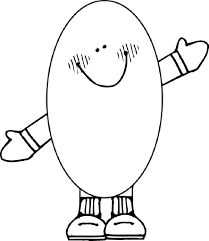 03/01/2023 Salı*Penguenlerin yaşamını inceliyoruz.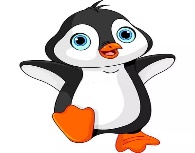 04/01/2023 Çarşamba*Vücudumuzun bölümleriyle ilgili çocuklarımızla sohbet edelim.*Duyu organlarımızı öğreniyoruz.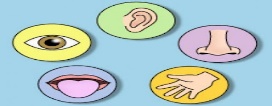 05/01/2023 Perşembe*İskeletimizi inceliyoruz.*OKULUMUZDA KİTAP STANDI AÇILACAK.(Grubumuzun standı ziyaret saati 11.00-12.00 saatleri arasındadır.)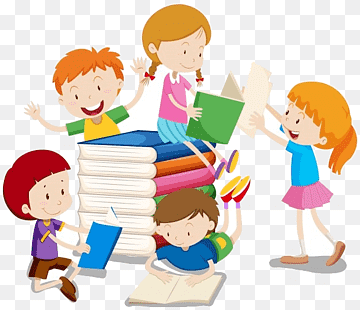 06/01/2023 Cuma*İç organlarımızı tanıyoruz.* Duygularım Özel, İfade Etmek Güzel 2(Sınıf rehberlik planı etkinliği)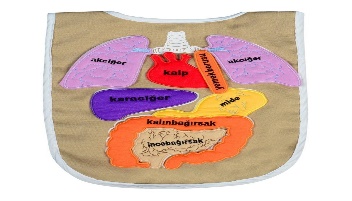 09/01/2023 Pazartesi*8 rakamını tanıyoruz.*Kütüphanedeki Aslan” adlı hikâyeyi okuyoruz.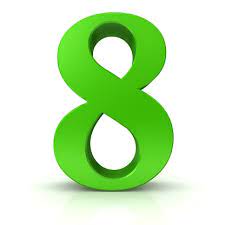 10/01/2023 Salı*Meslekleri tanıyoruz.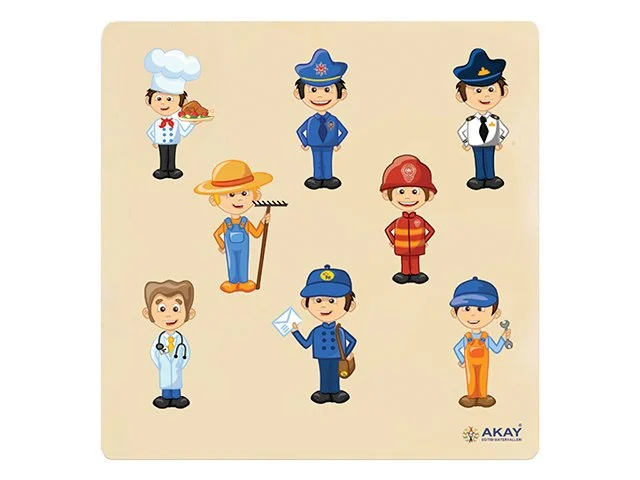 11/01/2023 Çarşamba*Beslenme dostu okul“Küf Deneyi” isimli fen etkinliği uygulanır.*Kurallara Uyarım Çevreme Saygı duyarım(Sınıf rehberlik planı etkinliği)12/01/2023 Perşembe“Arı Vız Vız” isimli tiyatro oyununu izliyoruz.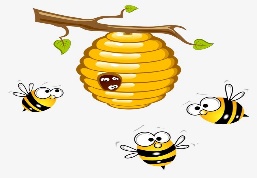 *Geri dönüşümü öğreniyoruz.13/01/2023 Cuma*Evdeki ambalajları inceleyelim, geri dönüşüm işaretini bulalım.*Minik Tema etkinliği uyguluyoruz.Geri dönüşüm sembolünü öğreniyoruz.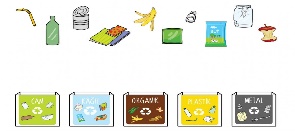 16/01/2023 Pazartesi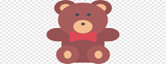 *Evdeki kahverengi nesneleri bulalım.*Renkleri karıştırıp, Kahverengi oluşturuyoruz.*9  rakamını tanıyoruz17/01/2023 Salı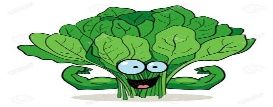 *“I” sesini tanıyoruz.*“Sevgi” değeriyle ilgili sohbet ediyoruz.18/01/2023 Çarşamba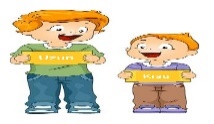 *Uzunluk ölçme araçları getirelim(cetvel, metre vb.)*“Kısa-Uzun” Kavramıyla ilgili sohbet ediyoruz.19/01/2023 Perşembe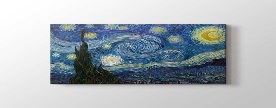 *Ressam Van Gogh u tanıyoruz.*Neleri Yapmaktan Neden Hoşlanıyorum(Sınıf rehberlik planı etkinliği)20/01/2023 Cuma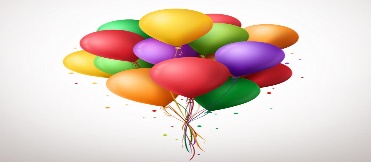 İYİ TATİLLER